363120,  ст. Архонская, ул. Ворошилова, 44, 8 (867 39) 3 12 79, e-mail: tchernitzkaja.ds23@yandex.ru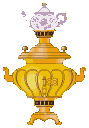 Конспект интегрированного занятия по познавательному развитию«В ГОСТИ К САМОВАР САМОВАРЫЧУ»Образовательные области: социально-коммуникативное, познавательное, речевое, художественно-эстетическое, физическое развитие.Задачи: обучающие:уточнить общее представление о самоваре;ознакомить детей с историей появления самовара на Руси;показать детям разнообразие форм и способов украшения самоваров;дать представление о чаепитии как о семейной традиции;расширять лексический запас детей (самовар, самоварщики, чаепитие, чаевар, угольный самовар, электрический самовар);дать представление о чайной столице-Кунгуре.развивающие:развивать творческое воображение у детей;воспитательные: воспитывать у детей желание быть гостеприимными;прививать любовь детей к русским народным играм, песням.Материал: декорации казачьей хаты, печка (нарисована), стол и лавки, на столе скатерть с вышивкой, посуда для чаепития, самовар, сундук (в нём спрятан самовар, изделия из бересты: корзинки, горшок; угольный самовар; керамическая посуда, расписная деревянная посуда, русский платок для хозяйки, выставка самоваров разной формы, размеров, мольберт, кусочки материалов :бумага, металл, резина, ткань; лучина, древесный уголь, силуэты самоваров, вырезанные из бумаги; для составления узора на самоваре; клей-карандаш, тряпочки для удаления излишков клея во время аппликации; влажные салфетки для рук; клеёнки, магнитофон; аудиозаписи русских народных мелодий: звуковой эффект (на открывание сундука);Ход образовательной деятельностиВступительная частьЗвучит музыка русская народная.Бывало раньше в старину, собирается народ и в гости их к себе ведёт, и я вас приглашаю к себе… (проводит вокруг декорации)Тропинка, тропинка,Всё нам здесь знакомо!Береги в пути насОт дождя и грома!Ты беги тропинка,Через луг и мостик,Приведи, тропинка,Всех детишек в гости!Здравствуйте, мои милые! Здравствуйте, мои хорошие! Здравствуйте, мои пригожие! Проходите, гости дорогие. (Дети проходят и садятся на лавки, покрытые половиками, перед ними столик со скатертью)В избе у меня сундук стоит.Много разных тайн хранит…К сундуку я сейчас подойду,Может, что-нибудь в нём я найду?..Хозяйка подходит к своему сундуку.Чок-чок, чок-чок!Открывайся сундучок!Сундучок открывается!Чудеса начинаются!.Под волшебную музыку открывается сундук. (В сундуке самовар закрыт тканью и открытка с загадкой.)— Ой, что у меня есть!.. Отгадайте-ка мою загадку.Кто такой стоит пузатый…И блестящие бока,Торчит носик крючковатый,В нём вода из родника.Окружили его чашки,Сахар, пирожки и мёд.Он, как командир в фуражке,Чаю всем гостям нальёт! (Самовар). Если ответ правильный, сундук открывается под звуковой эффект. Если дети затрудняются, следует ещё одна загадка.У носатого, у Фоки постоянно руки в боки.Фока воду кипятит и, как зеркало, блестит. (Самовар)Что купила Муха – Цокотуха на базаре? (дополнительный вопрос)Воспитатель достаёт самовар и ставит его на столик перед детьми.Он высокий и пузатый,Он блестящий чаевар,Он ушастый и носатый,Наш красавец самовар!2.Основная частьБеседа о самоваре.- Ребята, а что, бы вы хотели узнать о самоваре? (как он работает, где их изготавливают, для чего он нужен)- Давайте узнаем, почему самовар называют самоваром.- Где вы видели самовар? (у бабушки, в музее, в гостях, в книгах)- А как вы думаете, почему его так называют? (сам варит) (если ребята не смогут ответить, о проговариваем слово самовар- хором. Первая часть этого слова состоит из слога «сам», а вторая часть слога «вар».- Я проговорила про чаевара (он блестящий чаевар)- Как вы понимаете. Что значит чаевар? (чай варит)- Правильно, чаеваром на Руси и называли-самовар.- Да, ребята, самовар — это устройство для приготовления кипятка для чая. «Сам варит» — отсюда и слово «самовар».
Рассматривание самовара.- Ребята, давайте внимательно рассмотрим, как выглядит самовар.- Из каких частей он состоит? (у него есть ручки, ножки, краник, крышка)- А как вы думаете, для чего эти части? (чтобы стоял на ножках, из краника бежит вода)У него есть крышка, чтобы в него не попадала грязь. У него есть ручки, чтобы удобно было брать в руки, переставлять на другое место. У него есть ножки, чтобы самовар не падал. У самовара есть краник, когда его поворачивают, из самовара выливается вода. В самоваре грели воду для чая.Работа с выставкой (убираю платок с самоваров)- И здесь есть у всех самоваров ручки, краник, крышка, ножки. Перед вами электрические самовары. Предлагаю подойти и посмотреть поближе на самовары.- Почему их так называют? (самовары, которые работают от электричества)- Молодцы, вы правильно мыслите!-А этот самовар-угольный.- Почему его так называют? (у него есть труба, в неё нужно класть уголь). Правила использования.Самовар нагревает воду за счет тепла, образуемого в результате сгорания топлива во внутренней камере. Это устройство очень часто называют угольным, но для его растопки не всегда использовались именно угли. Для нагрева воды можно применять деревянные щепки и даже шишки.Разжигается самовар довольно просто, но при этом необходимо придерживаться нескольких правил:1.Чистый самовар заполняют водой. Заливать воду нужно очень аккуратно, чтобы она не попала в топочную камеру.2. Для нагрева воды можно использовать готовые древесные угли, но также можно использовать щепки от фруктовых деревьев или сосновые шишки, они придадут напитку особый вкус и аромат. Выбранным топливом заполняется половина камеры.3. Крышка и конфорка надеваются после того, как топливо хорошо разгорится. Для улучшения тяги, можно установить специальную трубу-дымоход.Теперь останется лишь дождаться, когда закипит вода. При необходимости, периодически добавляйте топливо.- Ребята, как вы поняли, для чего самовару нужна крышка? (чтобы не попадала грязь- А для чего нужны ручки? (чтобы не обжечься, чтобы было его удобно переносить)- Для чего нужен краник? (если его повернуть, то из него будет выливаться вода)- Ребята, какие же виды самоваров бывают? (электрические и угольные)- Ребята, вы всё правильно рассказали и много знаете о самоваре.Работа с презентацией.- А вы знаете, какой формы бывают самовары? (круглые, овальные…) Я предлагаю вам путешествие в музей самоваров.- Посмотрите, какой разной формы бывают самовары. (На слайдах разные формы самоваров)Круглые и квадратные, в виде банки, форме конуса, шара, вазы, яйца, груши, паровоза, самовар-жёлудь, бочонка, терема, в форме петуха.- Какой необычной формы вы увидели самовары? (формы паровоза, яйца, квадратные).Введение новых понятий.- Отлично, ребята, я предлагаю посмотреть, как в разных городах называли самовар.(На слайде названия с картинками)В Курске самовар называли «самокипец».-Как вы думаете, почему? (сам кипел)В Ярославле самовар называли «самогар».- Ребята, а почему так называли? (сам горел)В Вятке самовар называли «самогрей».- А что значит «самогрей»? (сам грел)В Перми самовар называли просто «самоварник»- Ребята, что значит «самоварник»? (сам варил)- А ещё чем могут отличаться самовары? (цветом, размером)СлайдКакие только самовары не делали: большие – туда вмещалось несколько ведер воды, а маленькие – на 1 стакан.- А ещё, чем отличаются самовары? (рисунком, т.е. росписью)- Верно, ребята, это может быть гжель, дымковская роспись и городецкая, хохлома.– Вы верно заметили, что самовары отличаются размерами, формой и рисунком.- А ещё, я вам хочу сказать, что самый первый самовар был изготовлен в городе ТулаСлайды-- Сегодня можно встретить самовары на выставках и в музеях, есть музей самоваров и памятник самовару.-Вот такое интересное путешествие мы с вами совершили. - А сейчас, я вам предлагаю немного отдохнуть, повторяйте за мной движения.Музыкальная физкультминутка движения, дети повторяют (запись со словами)Мы поставим самовар-вар-вар.Закипит он, будет пар-пар-пар.К чаю есть Катюшке пироги, ватрушки,А сестрёнке Тане — блинчики в сметане.От самовара много пара и жара…Дети разжимают пальчики из кулачков веером и, надув щёчки, выпускают из себя воздух. Мы поставим самовар-вар-вар.Закипит он, будет пар-пар-пар.К чаю есть Ванюшке бублики и сушки,А его братишке — пряники, коврижки.Мы поставим самовар-вар-вар. Закипит он, будет пар-пар-пар.К чаю для Светланки - крендельки, баранки,А её подружке — пончики и плюшки. (после физминутки, дети проходят на стульчики)Работа в группах.- Ребята, сейчас я вам предлагаю поработать в группах. Для этого угоститесь, пожалуйста, «пончиками» и «плюшками», картинки которых лежат на тарелочке.- Ребята, те, кто взяли картинку «пончика», предлагаю подойти к столу, на котором лежит такой же значок. -А те ребята, которые взяли картинку «плюшки», пройдите к столу со значком «плюшки»1 задание- На столе лежат материалы (бумага, металл, ткань, резина, пластик). - Прежде чем, приступить к работе, давайте вспомним работы в группе. Мы придерживаемся самого главного правила (Не перебивать друг друга, т.е. говорить по очереди, не забывать поднимать руку и говорить по одному.Вам необходимо ответить на 3 вопроса. - Слушайте инструкцию внимательно:1. Какие же материалы лежат у вас на столе?2. Как, по-вашему, из какого материала изготавливали самовары?3. Почему вы так считаете? Время на подготовку. Чтобы дать ответ у вас 2 минуты.Время заканчивается, чья группа готова?1. Итак, какие же материалы лежат у вас на столе? Слушаем вас «пончики» (не забывайте про правила поведения). Группа «плюшек» у вас есть дополнения?2. Как, по-вашему, из какого материала изготавливали самовар? (из металла)3. А почему? (потому что он прочный и не ломается, не пропускает воду, не горит)  Группа «пончики» у вас есть дополнения?Вывод:--Ребята, вы верно ответили на мои вопросы. Самовары изготавливали из металла-это медь зелёная, могла быть и красная медь.Слайды- А ещё самовар считают – символом добра, уюта, домашнего тепла, семейного очага. Самовар покупали на всю жизнь, порой он переходил от родителей к детям, его берегли, за ним ухаживали. В некоторых семьях было несколько самоваров.- Как вы думаете, почему? (было много детей, были богатые люди)Послушайте и подумайте, для чего одной семье нужно было два самовара? (Один повседневный (на каждый день), а второй — праздничный (его ставили на видное место, на специальный столик. Пили чай из него только по праздникам.).2 заданиеГрупповая работа-А я предлагаю вам продолжить работу в группах и придумать узор для вашего самовара. Он будет единственный и неповторимый. Перед вами различные украшения, выберете по желанию кто, чем будет украшать. (Дети украшают самовары, придумывая свой узор под русскую народную мелодию) Время для оформления самовара- 5 минут--Ребята, я предлагаю ваши самовары необычные и красивые добавить к нашей выставке самоваров. (Воспитатель прикрепляет оформленные самовары на мольберт)-Великолепные самовары у вас получились! Каждый самовар ваш уникален, ведь при оформлении своего самовара, вы вложили свою смекалку, творчество, частичку своей души и добра.- Ведь недаром говорят: «Береги в доме добро, а в чае тепло»- Как вы понимаете эту пословицу? (нужно беречь свой дом и добро в нём, чай, чтобы всегда был тёплым)- Да, действительно, ребята……. Ведь у самовара собирается вся семья, приходят в гости друзья. Все не спеша разговаривают, решают разные вопросы, общаются.Итог-Ну, что, ребята, наша встреча подходит к концу.- Скажите, пожалуйста, что интересного вы узнали о самоваре? (какие бывают самовары, у них росписи у всех разные, где можно встретить самовары)- Какими знаниями о самоваре вы поделитесь дома с родителями, со своими братьями и сёстрами? (что есть самовары в форме паровоза, и квадратные, и в форме петуха)- Что расскажете своим друзьям?Рефлексия.- Ребята, если вам было интересно у меня в гостях, вы узнали много полезного и важной информации, я предлагаю положить свои картинки с плюшками и пончиками на блюдце жёлтого цвета.- А те, кому было неинтересно, скучно и грустно, положите свои картинки на зелёное блюдце.- Лиза, что ты нового узнала о самоваре?-А для тебя, Кирилл, что было интересного?-Кирилл, что тебе запомнилось больше всего?-Ребята, мне было приятно с вами сегодня работать и в память о нашей встрече дарю вам сказку про самовар М. Горького и вот такой красивый календарь с расписными самоварами!- И ещё у меня для вас есть сюрприз. Предлагаю попить вкусный чай из самовара со сладостями в группе.-Приходите снова к нам!Рады мы всегда гостям!Пришло время расставанья,Говорю вам «До свидания»!Дети под музыку со сладостями уходят в группу пить чай.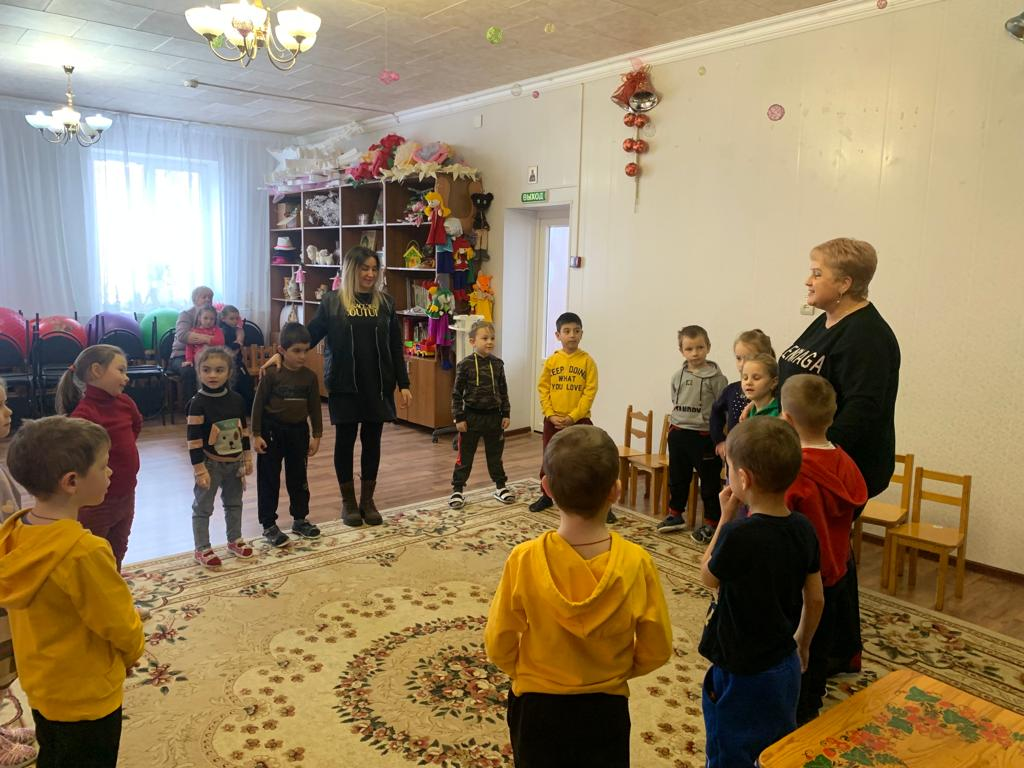 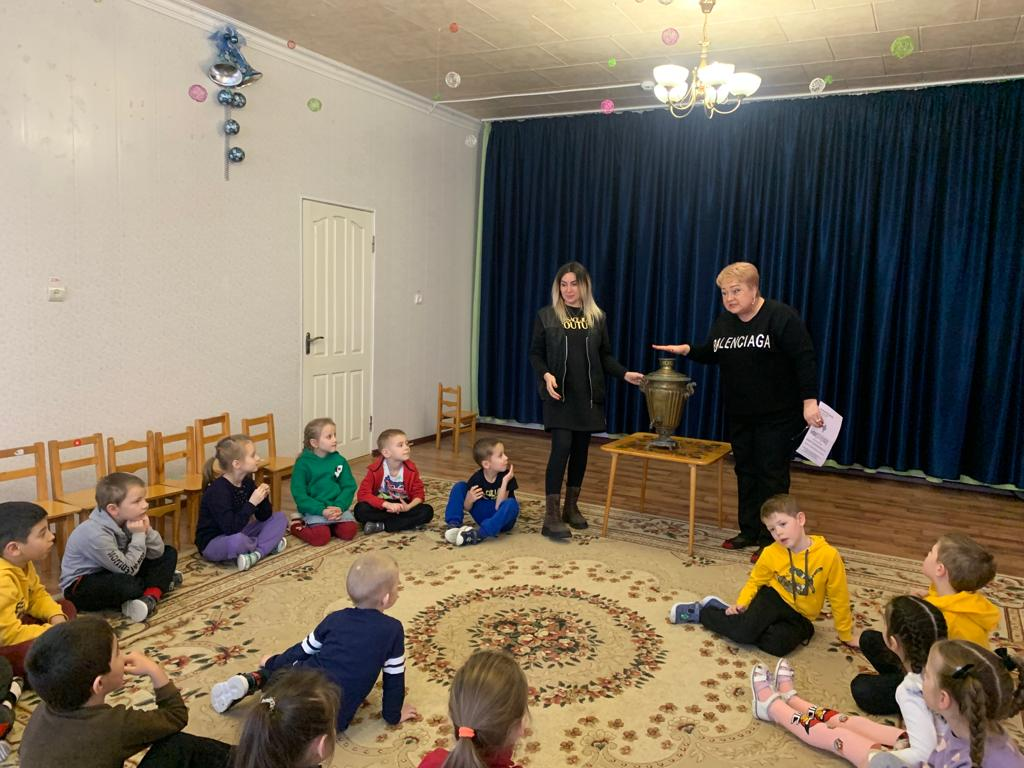 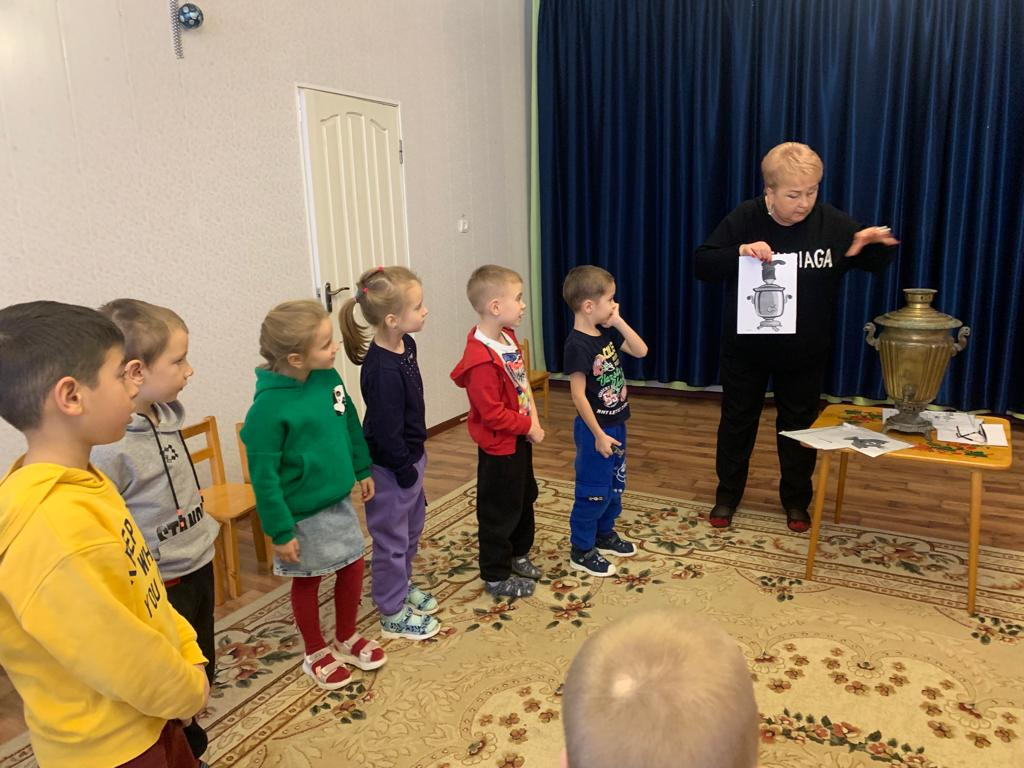 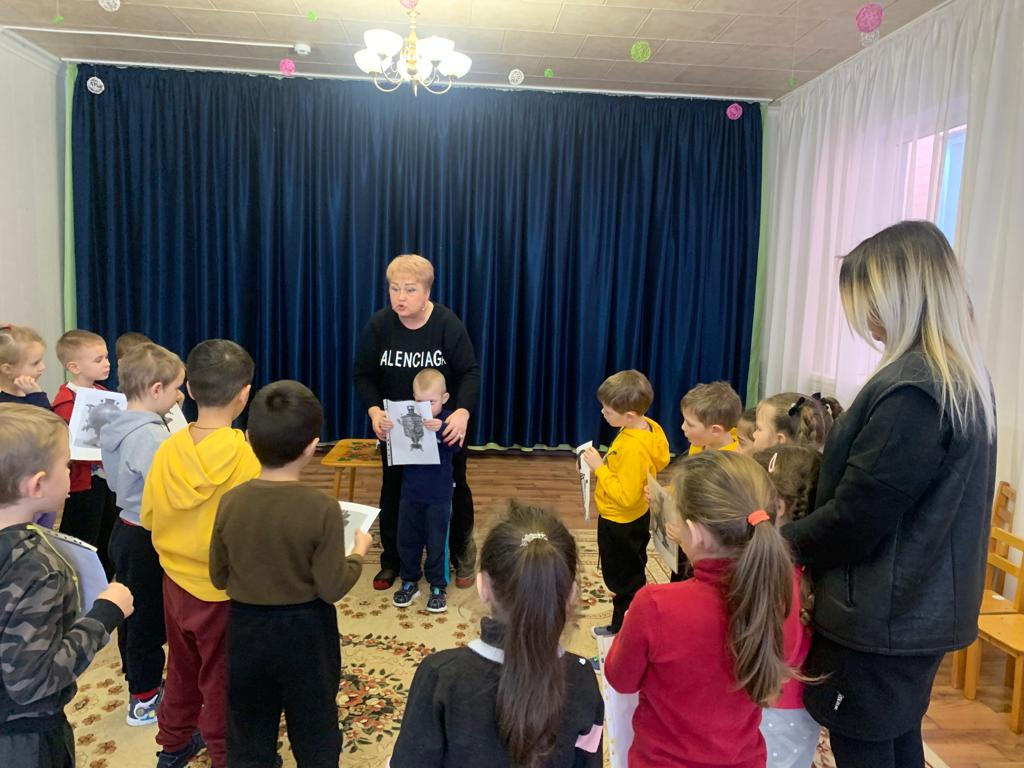 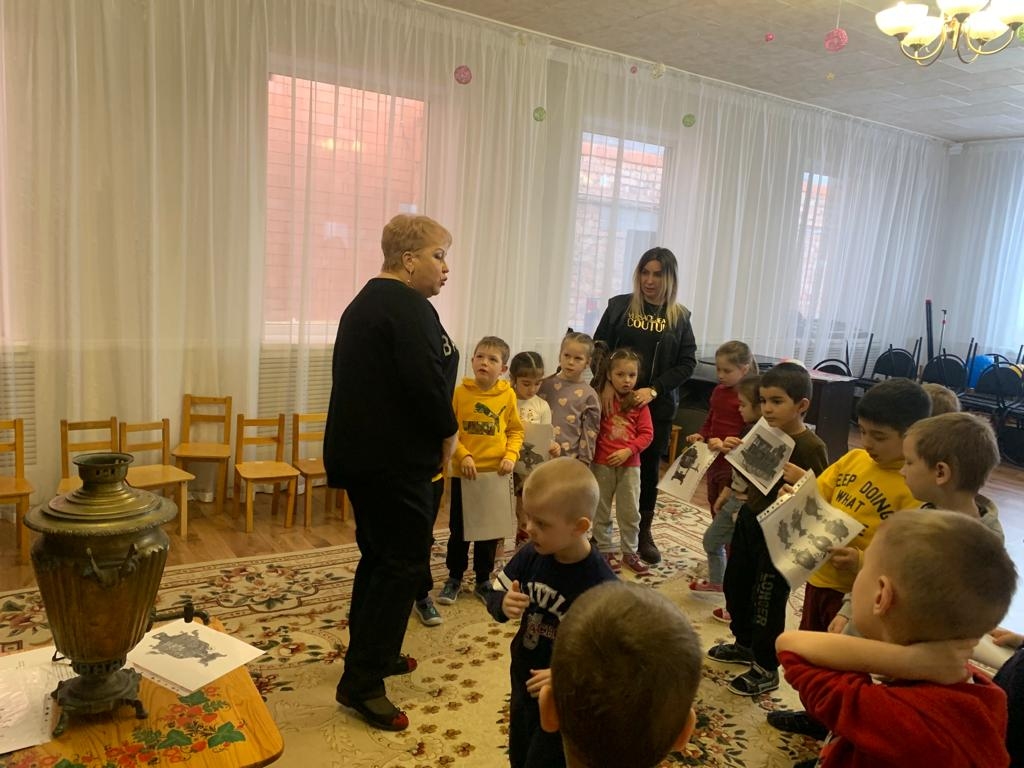 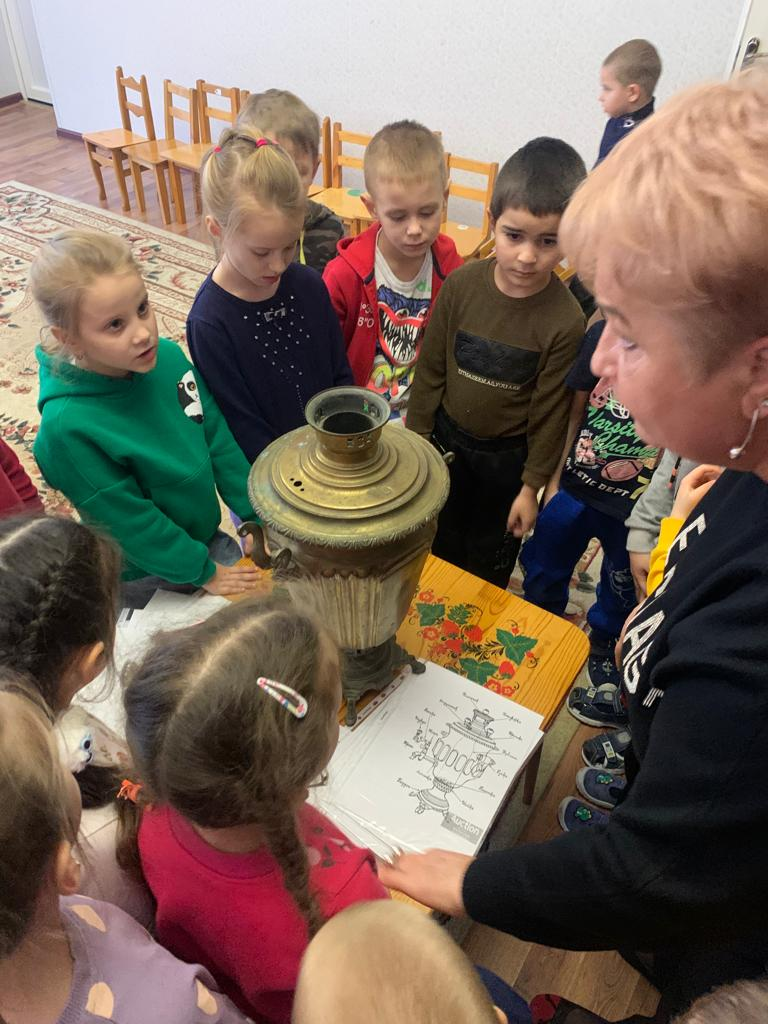 МУНИЦИПАЛЬНОЕ БЮДЖЕТНОЕ ДОШКОЛЬНОЕ ОБРАЗОВАТЕЛЬНОЕ
 УЧРЕЖДЕНИЕ «ДЕТСКИЙ САД №23  СТ. АРХОНСКАЯ»МУНИЦИПАЛЬНОГО ОБРАЗОВАНИЯ - ПРИГОРОДНЫЙ РАЙОНРЕСПУБЛИКИ СЕВЕРНАЯ ОСЕТИЯ – АЛАНИЯ 